УДК 345.5Минина Валентина Григорьевнастудентка 1 курса магистратуры, юридический факультетОмский государственный университет, Россия, г. ОмскНаучный руководитель: Иванов А.П., кандидат юридических наук, доцент, доцент кафедры уголовного праваОмский государственный университет, Россия, г. ОмскК ВОПРОСУ О НЕОБХОДИМОСТИ СНИЖЕНИЯ ВОЗРАСТА УГОЛОВНОЙ ОТВЕТСТВЕННОСТИ Аннотация: Статья посвящена …. (в статье рассматриваются…) (300-600 ЗНАКОВ) Ключевые слова: (5-10 слов).Продублировать название, аннотацию и ключевые слова на английском языке!Minina Valentina Grigorievna1st year master student, faculty of lawOmsk State University, Russia, OmskScientific adviser: Ivanov AP, Ph.D. in law, associate professor, associate professor of the Department of Criminal LawOmsk State University, Russia, OmskON THE NECESSATY OF LOWERING OF CRIMINAL RESPONSIBILITY AGEAbstract: The article deals with...........Key words: _______________Текст Статьи. Текст Статьи. Текст Статьи.  «Цитата» [1, с. 4]. Текст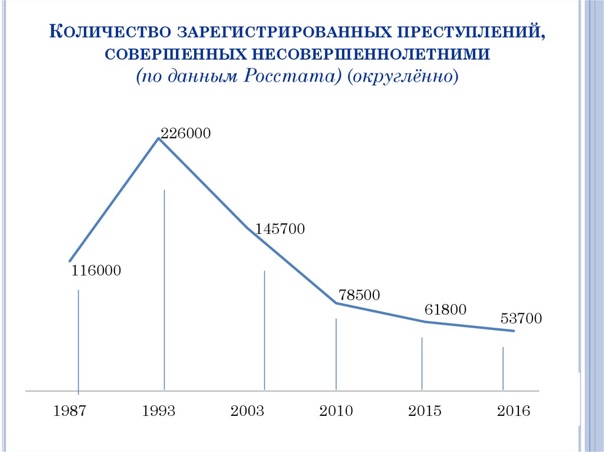 Рисунок 1. Название рисункаТекст Статьи. Текст Статьи. Текст Статьи.  «Цитата» [2, с. 50]. ТекстТаблица 1.Название таблицыТекст Статьи. Текст Статьи. Текст Статьи.  «Цитата» [2, с. 46]. ТекстCписок литературы:1. Иванов И.И. Проблемы теории уголовной ответственности // Вестник Московского государственного университета имени М.В. Ломоносова. 2017. № 1 (174). С. 74-80.2. Петрова А.П. Преступность несовершеннолетних [Электронный ресурс] // URL: http:/example.com 3.4.ТекстТекстТекстТекстТекстТекстТекстТекстТекстТекстТекстТекстТекстТекстТекст